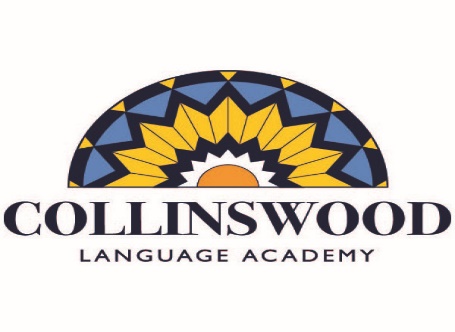 2018-2019Lista de útiles para tercer gradoObtenga una tarjeta para la biblioteca pública.¡Se agradece su apoyo!CantidadMateriales obligatorios4 (colores surtidos) Carpetas con bolsillos4Cuadernos de composición reglón normal2 Cuaderno de composición de papel cuadriculado1Cuaderno de composición primaria con línea punteada para caligrafía1 paqueteLápices de color1 cajaCrayones2 paquetesHojas rayadas para el portafolio4 color rosadoBorradores grandes1Cartuchera de 3 argollas (NO CAJAS)48Lápices #2 (NO LÁPICES MECANICOS DE MINAS)1 parAudífonos1Regla1Portafolio de 1½ “ de 3 argollas Grandemente apreciado2 cajasPañuelos facial1 caja, tamaño sandwichBolsas de plástico, marca Ziploc 1 caja de un galonBolsa de plástico, marca Ziploc 1 caja de 2 galonesBolsas de plástico, marca Ziploc 2 envasesToallas húmedas, marca Lysol or CloroxLista de deseos1 paquetePapel de color para imprimir (se prefiere color pastel)Diccionario Español-Inglés (PARA USO EN CASA)